Договор о патентной кооперации (РСТ)Комитет по техническому сотрудничествуТридцатая сессияЖенева, 8–12 мая 2017 г.Продление назначения Канадского ведомства интеллектуальной собственности в качестве международного поискового органа и органа международной предварительной экспертизы в рамках PCTДокумент подготовлен Международным бюроВсе действующие международные органы были назначены Ассамблеей PCT на срок, заканчивающийся 31 декабря 2017 г.  Следовательно, в 2017 г. Ассамблея должна будет принять решение о продлении назначения каждого из действующих международных органов, который пожелает продлить срок своего назначения, для чего предварительно запросит мнение Комитета (см. статьи PCT 16(3)(e) и 32(3)).  Информация о данной процедуре и роли Комитета приводится в документе PCT/CTC/30/INF/1.Канадское ведомство интеллектуальной собственности подало заявление о продлении своего назначения в качестве Международного поискового органа и Органа международной предварительной экспертизы в рамках PCT 8 марта 2017 г.  Данное заявление воспроизводится в Приложении к настоящему документу.Комитету предлагается высказать свое мнение по данному вопросу.[Приложение следует]Заявление Канадского ведомства интеллектуальной собственности о продлении его назначения в качестве Международного поискового органа и Органа международной предварительной экспертизы в рамках PCT1 – Общие сведенияa.	Название национального ведомства и должностных лицi.  НазваниеКанадское ведомство интеллектуальной собственности (CIPO),Специальный исполнительный органпри Министерстве инновационной деятельности, науки и экономического развития Канады,Правительство Канады.ii.  Контактное лицо, связанное с содержанием настоящего докладаЭлен А. Эллье, дипломированный инженер,	руководитель международных программ (PCT–PPH)elaine.hellyer@canada.ca / Тел.:  819-635-7725/телетайп:  1-866-694-8389b.	Дата получения заявления о назначении Генеральным директором:8 марта 2017 г.c.	Сессия Ассамблеи, на которой будет рассмотрен вопрос о назначенииВопрос о повторном назначении CIPO в качестве международного органа будет рассматриваться на 49-й (21-й очередной) сессии Ассамблеи Союза РСТ в 2017 г.d.	Предполагаемая дата начала деятельности в качестве МПО/ОМПЭCIPO сможет действовать в качестве МПО/ОМПЭ с 1 января 2018 года, то есть со дня вступления в действие потенциального нового соглашения Ведомства с Международным бюро. e.	Действующие МПО/ОМПЭ, оказывающие содействие в оценке степени выполнения критериев В соответствии с Процедурой назначения Международных органов, утвержденной на 46-й сессии Союза PCT, при рассмотрении поданного CIPO заявления содействие Ведомству оказывали Австралийское патентное ведомство (Ведомство ИС Австралии), Израильское патентное ведомство (ILPO) и Ведомство Соединенного Королевства по интеллектуальной собственности (UKIPO).  Кроме того, CIPO направило проект заявления на оценку в МБ.  Все полученные замечания были приняты во внимание при подготовке окончательной редакции заявления.Ведомство ИС Австралии в преддверии экспериментального мероприятия, проведенного на заседании Подгруппы обеспечения качества (ПГК) в 2017 году, провело анализ отчета о Системе управления качеством CIPO за 2015 г. и представило отзыв по его результатам.  В ходе экспериментального мероприятия на заседании ПГК был рассмотрен отчет о Системе управления качеством одного из ведомств, добровольно принявшего участие в эксперименте, а также отчет о Системе управления качеством, действующей в CIPO, за 2016 год.  Сводное резюме проведенного Ведомством ИС Австралии и Австрийским патентным ведомством (APO) анализа приводится в статье IX ниже.CIPO неустанно стремится совершенствовать свою деятельность, чтобы эксперты Ведомства могли обеспечивать более высокий уровень качества, чем диктуют минимальные критерии.  Отчасти это достигается за счет обмена информацией и предложениями о передовых практических методах с другими Международными органами.  После такого обмена CIPO проводит сопоставительный анализ и самооценку с целью установить, в какой мере оно отвечает критериям или превосходит их.  Кроме того, CIPO принимает участие в совместных мероприятиях с другими международными органами, направленных на стимулирование непрерывного совершенствования системы PCT в целом на благо всех договаривающихся государств.  Ниже приводятся примеры участия Канадского ведомства интеллектуальной собственности в таких мероприятиях:–	совместные аудиты качества экспертизы на национальном уровне с ведомствами по интеллектуальной собственности, входящими в Ванкуверскую группу (UKIPO и Ведомством ИС Австралии);–	инициатива о публикации стратегий поиска;–	соглашение с другими ведомствами, входящими в Ванкуверскую группу (UKIPO и Ведомством ИС Австралии), по содержанию разработанных соответствующими ведомствами стратегий поиска и распространению информации о них;–	Ведомство выступило с предложением о применении стандартных условий к отчетам и заключениям, создаваемым в рамках международной фазы;–	ведет вики-страничку ПГК «Стандартные требования»;–	совместно с ILPO предложило внедрить PCT–PPH в ПГК;–	участвует во Всемирном проекте ускоренного патентного делопроизводства (PPH);–	участвует в двусторонних экспериментальных программах ускоренного патентного делопроизводства совместно с Мексикой, ЕПВ и Чили;–	принимало у себя патентных экспертов Японского патентного ведомства в период их отпуска для исследовательской работы. Эксперты изучали принятые CIPO подходы к осуществлению PPH, действующие в Канаде стандарты достоверного прогнозирования с акцентом на полезность и опорой на правовую практику, а также систему контроля качества CIPO;–	каждые два года Ведомство организует круглые столы по PCT с участием представителей ВОИС, ЕПВ и Ведомства по патентам и товарным знакам Соединенных Штатов Америки;–	проводит телеконференции с Европейским патентным ведомством (ЕПВ), на которых обсуждаются вопросы качества;–	обменивается передовыми практическими методами с патентными экспертами из других стран/регионов на семинарах по патентному законодательству и экспертизе в Канаде;  и–	регулярно предоставляет материалы для вики-страницы ПГК и отвечает на циркулярные письма ПГК.2 –Основные критерии:  минимальные требования для назначения2.1 – Возможности для проведения поиска и экспертизыПравила 36.1(i) и 63.1(i).  Национальное ведомство или межправительственная организация должны иметь по крайней мере 100 сотрудников, занятых полную рабочую неделю и обладающих достаточной технической квалификацией для проведения поиска и экспертизы.Количество сотрудников, обладающих квалификацией для проведения поиска и экспертизыВ CIPO сложился надежный коллектив экспертов, которые трудятся в четырех подразделениях, специализирующихся на конкретных областях техники.  В число экспертов входят специалисты как по патентной экспертизе, так и по патентной классификации.  Все они работают с заявками как национального, так и международного уровня.  CIPO стремится отойти от разграничения этих двух задач, и некоторые эксперты в каждой из групп начали проводить экспертизу в области специализации другой группы.  Все вновь нанимаемые эксперты будут заниматься и экспертизой, и классификацией.CIPO было учреждено как Специальный исполнительный орган (СИО) и полностью финансируется за счет взимаемой им платы за предоставляемые продукты и услуги.  Такие гибкие возможности позволяют CIPO уделять пристальное внимание оказанию услуг и качеству отчетов и заключений, с учетом изменяющихся потребностей клиентов (как внутри страны, так и за рубежом).  Для поддержки принятия руководством решений относительно распределения людских ресурсов и потребности в них в CIPO применяется сложная модель прогнозирования.*	В CIPO не составляется перечень научных степеней всех экспертов.  Тем не менее кандидаты на занятие соответствующих должностей должны обладать определенным минимальным уровнем квалификации.   Минимальный уровень квалификации зависит от дисциплины.  К специалистам предъявляются следующие требования:–	Механика.  Полученная в авторитетном учреждении среднего или высшего профессионального образования степень бакалавра в области проектирования механических систем или иная приемлемая степень в смежной области по окончании курса, дающего фундаментальные знания о принципах проектирования механических систем.  Например, это могут быть степени в таких областях, как гражданское строительство, авиакосмическое, биомедицинское машиностроение и горное дело.–	Электричество, электронные устройства.  Полученная в авторитетном учреждении среднего или высшего профессионального образования степень бакалавра в области электротехники, проектирования компьютеров или проектирования программного обеспечения (степени в области компьютерных наук не принимаются).–	Химия: –	органическая химия:  полученная в авторитетном учреждении среднего или высшего профессионального образования степень с отличием в области химии или иная приемлемая степень по одной из дисциплин, относящихся к выполняемым функциям;–	общая химия:  полученный в авторитетном университете диплом с отличием в области химического машиностроения, химии или иная приемлемая степень по одной из дисциплин, относящихся к выполняемым функциям;  и–	биотехнология:  полученная в авторитетном университете степень магистра или доктора (Ph.D.) в области биохимии или по другой смежной дисциплине.В случаях, когда степень получена в учреждении за пределами Канады, CIPO пользуется услугами двух органов, подтверждающих эквивалентность образования.  Это Служба сопоставления образования (ССО) Университета Торонто и Служба оценки документов об образовании Всемирных служб образования (ВСО).В CIPO действуют две группы по обеспечению экспертизы:  специалисты по работе на национальном уровне  сотрудники нашего получающего ведомства, оказывающие экспертам помощь в выполнении их задач на международном уровне.  Последняя группа помогает обеспечивать своевременную передачу международных отчетов и заключений.  См. более подробную информацию об оперативности нашей работы в последнем докладе («Статистика по PCT»), представленном Международным бюро на Заседании Международных органов PCT в феврале 2017 г.Учебные программыЗа все учебные программы для патентных экспертов отвечает отдельный руководитель программ.  Действующий в CIPO режим обучения патентных экспертов предусматривает двухгодичную программу наставничества, в рамках которой вновь принятый патентный эксперт проходит стажировку на рабочем месте под индивидуальным руководством старшего патентного эксперта.  Она дополняется формальным обучением по ряду вопросов патентного законодательства и патентной экспертизы, таким как:  Закон о патентах и правила выдачи патентов Канады, юриспруденция, формальная экспертиза, экспертиза по существу, новизна, изобретательский уровень, промышленная применимость, патентоспособный объект, единство, ясность, базы данных (Questel Orbit и др.) и методы поиска, системы классификации (МПК, СПК), патентное делопроизводство (углубленное изучение), инструкции Ведомства по документообороту и составлению схем процессов, а также все используемые в учреждении инструменты.  Обучение предусматривает, в частности, недельный интенсивный тренинг по вопросам, относящимся к деятельности Международного поискового органа и Органа международной экспертизы (МПО/ОМПЭ), в рамках которого частично объясняются различия между практикой, принятой в Канаде, и требованиями Договора о патентной кооперации.  На протяжении двухлетнего периода проводится оценка экспертов с точки зрения их квалификации в области экспертизы и способности действовать независимо.  Период наставничества является испытательным периодом для эксперта и заканчивается итоговой оценкой.  Кроме того, эксперты CIPO имеют возможность обучаться на языковых курсах и проходить курсы дистанционного обучения ВОИС и ЕПВ.Учебные мероприятия не ограничиваются обучением вновь нанятых экспертов.  Приветствуется стремление опытных экспертов быть в курсе технических новинок в области их специализации.  Для этого они анализируют периодические издания технической направленности, посещают конференции и принимают участие в промышленных экскурсиях на канадские предприятия.  Кроме того, несколько раз в год они должны посещать обязательные семинары, курсы и доклады по темам, относящимся к экспертизе, патентам и ИС.Более подробная информация представлена в двух следующих документах:The Canadian Patent Examiner Continuous Training Program [Программа непрерывного обучения канадских патентных экспертов];  De Vleeschauwer, M. World Patent Information, 39 (декабрь), 2014 г., 73-78;  иThe Canadian Patent Examiner Continuous Qualification Program [Программа подтверждения квалификации канадских патентных экспертов];  De Vleeschauwer, M. World Patent Information, 35 (3), 2013 г., 224-229.Правила 36.1(ii) и 63.1(ii).  Это ведомство или эта организация должны иметь в своем распоряжении или иметь в доступности по крайней мере минимум документации, упомянутый в правиле 34 и подобранный соответствующим образом для целей поиска, на бумаге, в микроформах или на электронных носителях.Доступ к минимуму документации для целей поиска  (X)	Полный доступПоисковые системы:  Патентные эксперты CIPO имеют в своем распоряжении современные, оборудованные по последнему слову техники рабочие станции, оборудованные мониторами с диагональю 21”, с доступом к Интернету.  Благодаря этому патентные эксперты имеют доступ к нашим внутренним системам TechSource и InterApp (мейнфреймовые приложения для обработки заявок национального и международного уровней соответственно, обеспечивающие ведение документооборота и хранение патентных данных) и к инструментарию, необходимому для поиска, экспертизы и оценки всей документации, требующейся при работе как на национальном, так и на международном уровнях.  Экспертам, работающим дистанционно, также выделяются переносные компьютеры и док-станции, что позволяет им подключаться к сети Ведомства с помощью системы безопасного удаленного доступа правительства Канады (БУД ПК), виртуальной выделенной сети.Внутренняя система CIPO TechSource содержит библиографические данные по Канаде (с 1896 г. по настоящее время), тексты (рефераты, пункты формул изобретений и описания находящихся в открытом доступе канадских патентных документов с 1978 г. по настоящее время).Эксперты имеют доступ к множеству внешних баз данных и механизмов – как находящихся в открытом доступе, так и платных.  Ниже приводится их неполный перечень:В CIPO имеется собственный «Инструмент исследования библиотек» (“Library Discovery Tool"), который дает экспертам доступ к полным текстам статей из источников или возможность быстро заказывать статьи.CIPO имеет внутренние веб-страницы и энциклопедию в вики-формате, где эксперты могут публиковать ссылки на сайты, представляющие интерес для поиска.  Кроме того, в каждом подразделении CIPO действует хорошо зарекомендовавшая себя «Мастерская совместного поиска», в которой объединена и через которую распространяется информация о передовых практических методах поиска.Правила 36.1(iii) и 63.1(iii).  Это ведомство или эта организация должны иметь штат, который способен проводить поиск в необходимых областях техники и который обладает достаточными языковыми знаниями для понимания по крайней мере тех языков, на которых написан или на которые переведен минимум документации, упомянутый в правиле 34.Язык(и), на котором(ых) могут подаваться и обрабатываться национальные заявкиМеждународные патентные заявки, направляемые в CIPO как Международный орган, могут подаваться на английском или французском языке.Другие языки, которыми владеет большое число экспертов  В CIPO работают патентные эксперты, владеющие следующими языками:–	арабский (3);–	боснийский (4);–	китайский (11);–	хорватский (4);–	голландский/фламандский (1);–	немецкий (4);–	греческий (1);–	хинди (3);–	итальянский (4);–	японский (1);–	черногорский (2);–	польский (6);–	румынский (3);–	русский (6);–	санскрит (1);–	сербский (4);–	сербохорватский (3);–	испанский (6) и–	урду (1)Услуги, предоставляемые для содействия в проведении поиска или понимании известного уровня техники на других языках Эксперты CIPO располагают следующими ресурсами для содействия в проведении поиска или понимании известного уровня техники на других языках: –	Бюро переводов Департамента общественных работ и правительственных служб Канады, которое предоставляет переводческие услуги более чем на 100 языках и диалектах;–	WIPO Translate;–	WIPO Pearl;–	Google-переводчик;–	Esp@cenet – переводчик патентов (на основе Google-переводчика);–	функция перевода Questel Orbit (на основе Google-переводчика).2.2 – Управление качествомПравила 36.1(iv) и 63.1(iv):  это ведомство или эта организация должны иметь систему управления качеством и механизмы внутреннего контроля в соответствии с общими правилами международного поиска.Система управления качеством национального и международного уровней  В CIPO действуют официальная международная система управления качеством (с 2007 г.) и официальная национальная система управления качеством (с 2012 г.).  До ввода в действие этих систем в 2007 и 2012 годах соответственно контроль качества осуществляли руководители отдела экспертизы.  Все они до занятия данной должности работали экспертами и имели многолетний опыт работы.  В отчетах CIPO о системе управления качеством согласно требованиям главы 21 Руководства PCT по проведению международного поиска и международной предварительной экспертизы (опубликованы на странице Отчеты по качеству Международных органов РСТ) приводится подробная информация о международной системе управления качеством в CIPO и демонстрируется твердое намерение CIPO обеспечивать высочайший уровень качества.В настоящее время отделение патентоведения CIPO проходит сертификацию осуществляемых им в рамках национальной и международной патентной экспертизы комплексных процессов «от подачи патентной заявки до выдачи патента/международного отчета или заключения» по стандарту ИСО 9001:2015.  Первый этап внешнего аудита был завершен 9 декабря 2016 года, а второй его этап запланирован на 6–8 марта 2017 г.   Отдел патентоведения проходит официальную сертификацию впервые.  Руководство CIPO твердо намерено непрерывно совершенствовать процессы, а также отчеты и заключения.3. – Предполагаемая сфера охвата деятельностиЯзык(и), на котором (которых) будут предлагаться услугиCIPO предлагает своим клиентам услуги на английском и французском языках.Государство(а) или получающее ведомство (получающие ведомства), в отношении которого (которых) Ведомство планирует быть компетентным органом:  В настоящее время CIPO является компетентным органом для: –	Антигуа и Барбуды; –	Белиза;–	Канады; –	Нигерии; –	Сент-Винсента и Гренадин;  и–	Саудовской Аравии.Кроме того, CIPO предлагает свои услуги любому государству, считающемуся развивающейся страной в соответствии с установившейся практикой Генеральной Ассамблеи Организации Объединенных Наций.CIPO готово по запросу рассмотреть возможность выступать в качестве компетентного органа для получающих ведомств, которые желают получать услуги, предоставляемые на французском языке.Ограничения объема деятельностиЕдинственным ограничением объема деятельности CIPO является то, для каких государств оно действует в качестве компетентного органа и которым оно предложило услуги в качестве компетентного органа.4. – Обоснование заявленияВ качестве МПО/ОМПЭ CIPO обеспечивает своим клиентским группам более широкий доступ к международной патентной системе.  CIPO предлагает заявителям из Канады индивидуальный подход, так как является местным ведомством, где работают местные сотрудники, уже знакомые заявителям, которые могут оказывать им услуги на официальном языке по их выбору.  Благодаря тому, что Ведомство находится в Канаде, канадские заявители могут оплачивать услуги в канадской валюте и работать в пределах известных им часовых поясов.  Это облегчает обработку международным заявок по процедуре РСТ от канадских заявителей и тем самым повышает их производительность и конкурентоспособность в условиях экономики, основанной на знаниях.  Статус МПО/ОМПЭ позволяет CIPO более твердо придерживаться курса на обеспечение высочайшего качества в области клиентских отношений и предоставления услуг.Если рассматривать ситуацию шире с точки зрения географии, то благодаря своему положению как международного органа среднего размера, чья деятельность ведется на основе британской правовой системы, CIPO может заполнить пробел в этом отношении в Северной и Южной Америке и предлагать целенаправленную помощь ведомствам в этом регионе, прежде всего тем, для которых оно выступает в качестве компетентного МО.  CIPO оказывает техническую помощь большинству стран Карибского бассейна посредством различных семинаров ВОИС по РСТ.  CIPO может обеспечить более масштабную, всеобъемлющую и ориентированную на конкретных клиентов поддержку, чем более крупные МО региона.CIPO участвует в адресованной развивающимся странам Программе международного сотрудничества в области поиска и экспертизы изобретений (МСПЭИ) ВОИС.  Благодаря статусу МО, в частности, возможности предлагать услуги на французском языке, CIPO способно обеспечить наиболее высокое качество поиска, экспертизы, оценки новизны и изобретательского уровня подаваемых в ведомства по промышленной собственности патентных заявок, которые не являются приоритетными или для которых не созданы отчеты о поиске, когда такие заявки направляются ему по программе МСПЭИ.  В настоящее время CIPO незаменимо, так как это единственное Ведомство, оказывающее услуги в рамках МСПЭИ на французском языке. CIPO традиционно является ведомством второй подачи (79% заявок поступают в CIPO после национальной фазы РСТ) и по собственному опыту знает о многих аспектах деятельности указанных и выбранных ведомств (УВ/ВВ).  Будучи ведомством интеллектуальной собственности средних размеров, CIPO понимает, как УВ/ВВ применяют результаты работы МО.  CIPO осознает, какое доверие УВ/ВВ оказывают Международным органам, и отдает себе отчет в важности качества отчетов и заключений МО.  CIPO имеет представление об опыте таких ведомств и располагает всеми возможностями для того, чтобы направлять их деятельность и при взаимодействии с различными средними и малыми ведомствами предлагать им практические рекомендации.  Эти знания также помогают CIPO плодотворно решать проблемы малых и средних ведомств и как следствие улучшать международный режим ИС на благо каждого.Статус действующего МПО/ОМПЭ позволяет CIPO оказывать значительное влияние на систему РСТ в целом.  Активное участие в деятельности Заседания международных органов (ЗМО) в рамках PCT и Подгруппы ЗМО по обеспечению качества с 2004 г. позволяет Ведомству в сотрудничестве с другими сторонами конструктивно заявлять о своих позициях и распространять информацию о них. Это дает ему возможность достаточно эффективно контролировать осуществление РСТ по ряду направлений и обеспечивать высокое уважение к потенциалу и вкладу Канады.   Принимаемые на заседаниях решения определяют подходы CIPO к выполнению им функции МПО/ОМПЭ и непосредственно влияют на нашу повседневную деятельность.  Статус CIPO в качестве МО также позволяет Ведомству быть в курсе мероприятий, которые проводятся более крупными ведомствами.  Работа экспертов CIPO по проведению международной экспертизы позволяет им расширять знания о тенденциях в сфере гармонизации в рамках РСТ.  Статус МО служит повышению качества поиска и экспертизы на уровне Канады за счет расширения контактов с системой РСТ и доступа к дополнительным инструментам поиска.  Совместные проекты CIPO с другими МО позволяют экспертам участвовать в обмене информацией и объединенных мероприятиях.  Будучи канадским ведомством, CIPO вносит уникальный вклад в деятельность всей системы РСТ.   Канада является уважаемой страной и играет важную роль на многих крупных политических площадках.  Подробная информация об этом приводится в разделе «Членство в международных и региональных организациях» ниже.  CIPO занимает среднее положение между крупными и малыми ведомствами.  Ведомство осознает влияние других международных органов и учитывает их мнения при определении своей позиции;  при этом оно неизменно стремится к тому, чтобы его решения служили совершенствованию системы РСТ в целом.  После присвоения статуса МПО/ОМПЭ CIPO одним из первых стало предоставлять полную информацию о стратегиях поиска и применять в письменных сообщениях стандартные положения;  оно одним из первых начало использовать углубленные обзоры отчетов о системах управления качеством, направляемых другими ведомствами.  Все эти меры имеют целью укрепление системы РСТ и повышение качества продуктов деятельности в рамках этой системы, что, в свою очередь, способствует росту доверия пользователей.  Как МО среднего размера CIPO берет на себя соответствующую его возможностям часть международной работы.С учетом необходимости более оперативного предоставления заявителям прав ИС, снижения затрат и сокращения сроков рассмотрения поступающих заявок для всех пользователей РСТ, имея статус МО, CIPO сможет участвовать в важных обсуждениях и сосредоточиться на практических усилиях, направленных на повышение эффективности международного поиска и международной экспертизы в рамках РСТ.  Помимо прочего, эти усилия приведут к повышению качества и прозрачности, что опять же повысит уровень доверия со стороны всех пользователей РСТ.  (См. доклад «Статистика по РСТ», представленный на двадцать четвертом заседании Международных органов).5 – Государство-заявительГеографическое положение региона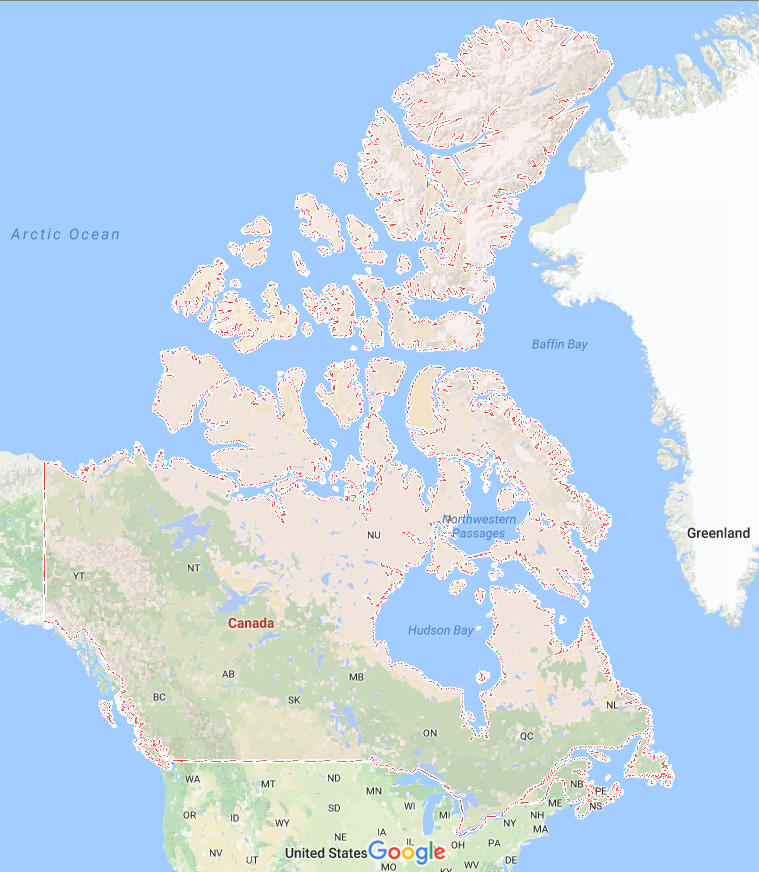 Площадь •  	Общая		9 984 670 км2 (3 854 085 кв. миль) •  	Площадь водной поверхности (%) 	8,92 (891 163 км2  / 344 080 кв. миль)Членство в международных и региональных организациях  Будучи членом целого ряда международных и региональных организаций, Канада способствует распространению таких общих ценностей, как равенство, демократия, верховенство закона, прозрачность и надлежащее управление.  Канада является членом или наблюдателем, по крайней мере, 78 организаций, среди которых:Азиатско-Тихоокеанское экономическое сотрудничество (АТЭС);Ассоциация государств Юго-Восточной Азии (АСЕАН) (партнер по диалогу) и Региональный форум АСЕАН;Содружество наций;Банки развития (например, Азиатский, Африканский, Карибский и Межамериканский банки развития, Европейский и Международный банки реконструкции и развития);Группа семи;Группа двадцати;Международный уголовный суд;Международная федерация обществ Красного Креста и Красного Полумесяца;Международная рабочая группа по делам коренных народов;Международное движение Красного Креста и Красного Полумесяца;Интерпол;Международная организация франкоязычных стран;Организация Североатлантического договора (НАТО);Организация экономического сотрудничества и развития (ОЭСР)Организация по безопасности и сотрудничеству в Европе (ОБСЕ)Постоянная Палата Третейского СудаОрганизация Объединенных Наций Конференция Организации Объединенных Наций по торговле и развитиюОрганизация Объединенных Наций по вопросам образования, науки и культуры (ЮНЕСКО)Всемирная торговая организацияВсемирная организация интеллектуальной собственностиИсточник:  Министерство иностранных дел и международной торговли Канады (29.02.2017)Численность населения:  36 290 000 человек Источник:  (2016 г.) Статистическое управление КанадыВВП на душу населения:  Источник:  Всемирный банкОценка национальных расходов на НИОКР (доля в % от ВВП):  По данным Статистического управления Канады, ожидалось, что валовые внутренние расходы Канады на НИОКР (GERD) составят 31,6 млрд долл.  Таким образом, ожидалось, что валовые внутренние расходы Канады на НИОКР за 2015 год (в % от ВВП) составят 1,99%.Ожидалось, что предпринимательский сектор в 2015 г. выделит 14,0 млрд долл.  Этот сектор по-прежнему является крупнейшим источником финансирования НИОКР в Канаде;  на него приходится 44,4% общего объема финансирования научно-исследовательской и опытно-конструкторской работы.  Ожидается, что расходы в таких секторах, как высшее образование и федеральное правительство (находящихся на втором и третьем местах по объему финансирования соответственно) в 2015 г составят соответственно 20,2% и 19,6% от общего объема расходов на НИОКР.Ожидается, что финансирование НИОКР в секторе высшего образования вырастет на 1,0% (до 6,4 млрд долл.), в то время как в секторе федерального правительства прогнозируется увеличение финансирования на 1,8% (до $6,2 млрд).Источник:  Статистическое управление Канады, 23.09.2014.  (Проверено 29 января 2017 г.)Число университетов, где ведется научно-исследовательская деятельность  В Канаде работают 97 исследовательских университетов, расположенных по всей стране:  восемь в Альберте, 11 в Британской Колумбии, шесть в Манитобе, четыре в Нью-Брансуике;  девять в Новой Шотландии, один в Ньюфаундленде, 33 в Онтарио, один на Острове Принца Эдуарда, 19 в Квебеке и шесть – в Саскачеване.  По данным доклада за 2016 г. Организации экономического сотрудничества и развития (ОЭСР), в Канаде самый высокий процент взрослого населения, имеющего среднее и высшее профессиональное образование (55%), из всех стран ОЭСР.  Расходы на одного студента учреждения среднего или высшего профессионального образования в Канаде превышают таковые почти во всех странах ОЭСР.  Ежегодные расходы на одного студента учреждения среднего или высшего профессионального образования (на оплату всех услуг) в 2012 г. составляли 51% валового внутреннего продукта (ВВП).Источник:  OECD, 2016. “Canada” (ОЭСР, 2016 г. «Канада»), в Education at a Glance 2016:  OECD Indicators, OECD Publishing, Paris  [DOI:  http://dx.doi.org/10.1787/eag-2016-45-en В 2014 году университеты выполнили НИОКР на 13 млрд долл., что равно 40% всех научно-исследовательских и опытно-конструкторских работ в Канаде.  Канадские университеты выполняют исследования для предприятий на сумму 1 млрд долл., помогая им развивать свои конкурентные преимущества.  Университеты ежегодно проводят исследования для некоммерческого сектора на 1,2 млрд долл.  С 2000 г. эта сумма почти утроилась.Источник:  Statistics Canada, Gross Domestic Expenditures on R&D in Canada (Управление статистики Канады.  Валовые национальные расходы на НИОКР в Канаде), 2016.В 26 университетских научно-исследовательских и технологических парках расположены около 1500 компаний и государственных лабораторий.  В них работают около 65 000 человек, и их вклад в ВВП составляет 4,3 млрд долл.Источник:  Association of University Research Parks Canada, National Economic Impact Study (Ассоциация университетских научно-исследовательских парков Канады.  Исследование национального воздействия) 2013.Тридцать два университета входят в Канадскую ассоциацию бизнес-инкубаторов, национальную ассоциацию, которая содействует росту новых и начинающих деятельность предприятий.Источник:  Канадская ассоциация бизнес-инкубаторов, 2015 г.Краткая характеристика национальной системы патентной информации (например, патентные библиотеки, центры поддержки технологий и инноваций)  CIPO располагает расширяющейся общенациональной сетью специалистов по вопросам развития бизнеса (СРБ), которые проводят индивидуальные занятия по ознакомлению с ИС для представителей научных кругов, центров ускорения развития технологий и малых предприятий, а также и дают им индивидуальные рекомендации.  В частности, проводится ознакомление клиентов с процессами в отношении национальных и международных патентных заявок.  СРБ оказывают канадцам поддержку в приобретении прав ИС, работая в тесном сотрудничестве с региональными партнерами на всех уровнях правительства. В апреле 2017 г. CIPO начнет проводить бесплатные открытые для общественности семинары по широкому диапазону связанных с ИС тем по всей Канаде. Эта работа направлена на повышение информированности МСП об ИС.  Программа повышения информированности предполагает состоящее из нескольких уровней последовательное обучение по тематике ИС.  В частности, она будет включать в себя информирование о преимуществах использования международных систем ИС, включая РСТ и PPH, и рекомендации по их использованию.На федеральном уровне Министерство инновационной деятельности, науки и экономического развития Канады (ИНЭР) играет главную роль в осуществлении Повестки дня Канады в области инноваций, которое входит в число приоритетных задач федерального правительства.  Прочие федеральные министерства и ведомства также имеют мандаты, связанные с Повесткой дня в области инноваций:  Совет Канады по научно-техническим исследованиям (СКНТИ); Сеть предприятий Канады; Сети центров передового опыта (СЦПО) Канады;  и инновационная программа «Build in Canada». В отдельных провинциях и на отдельных территориях непосредственную поддержку канадских предприятий обеспечивают «центры инноваций» и специализированные сети, такие как инициатива Western Innovation (WINN) (Манитоба, Саскачеван, Альберта, Британская Колумбия), Научно-исследовательский институт «Аврора» – Услуги для исследователей (Северо-Западные территории), New Brunswick Innovation Foundation (Инновационный фонд Нью-Брансуика), Innovacorp (Новая Шотландия), Атлантический технологический центр (Atlantic Technology Centre) (остров Принца Эдуарда), Центр промышленных исследований Квебека (Centre de recherche industrielle du Québec) (Квебек), Службы обеспечения сельскохозяйственного производства (Юкон), Центры передового опыта Онтарио (Онтарио), Программа стратегических инвестиций (Нунавут) и центр Genesis (Ньюфаундленд и Лабрадор).В крупных населенных пунктах Канады также расположены центры инноваций, которые финансируются из государственных, частных источников или и тех, и других в сочетании.  Например, Invest Ottawa, TEC Edmonton, Centre d'entreprises et d'innovation de Montréal (Центр промышленности и инноваций Монреаля), Справочная библиотека Торонто, Innovate Calgary и инновационный центр BC Tech в Ванкувере на разных этапах жизненного цикла инноваций предоставляют площади и обеспечивают содействие опытных местных предпринимателей, в частности, оказывая содействие в понимании процесса приобретения патента.Ведущие национальные отрасли промышленности:В число ведущих отраслей страны входят следующие:  промышленное производство, горнодобывающая промышленность, сфера услуг, лесное хозяйство и нефтяная промышленность, а также крупнейшие в мире предприятия по производству сельскохозяйственной продукции.  Канадские прерии являются одним из наиболее важных регионов – производителей пшеницы, рапса и прочих зерновых культур.Министерство природных ресурсов Канады предоставляет статистические данные об основных статьях экспорта страны.  Канада является одним из ведущих экспортеров цинка, урана, золота, никеля, алюминия, стали, железной руды, коксующегося угля и свинца, автомобилей и изделий, связанных с авиакосмической промышленностью.Основные страны – торговые партнеры:В 2015 г. основными торговыми партнерами Канады по экспорту были Соединенные Штаты (76,7% общего объема экспорта), Китай (3,9% общего объема экспорта) и Соединенное Королевство (3,0% от общего объема экспорта).  В том же году основными торговыми партнерами Канады по импорту были Соединенные Штаты (53,3% общего объема импорта), Китай (12,3% общего объема импорта) и Мексика (5,8% от общего объема импорта).  Основными торговыми партнерами Канады в секторе услуг в 2015 г. по экспорту и импорту были Соединенные Штаты, Европейский союз и Япония. Источник:  Canada’s State of Trade: Trade and Investment Update – 2016 (Положение в области торговли в Канаде:  новости торговли и инвестиций, 2016 г.)Прочая основная информацияЧетырнадцатого июня 2016 г. Канада объявила о планах в отношении своей новой комплексной Повестки дня в области инноваций.  Всем канадцам было предложено принять участие в ее подготовке.  Чтобы облегчить населению Канады адаптацию, обеспечить его процветание в период быстрых перемен и позволить всем канадцам пользоваться благами, связанными с ростом экономики, предложения населения в адрес федерального правительства должны были быть посвящены трем приоритетным областям:–	люди:  определить, как обеспечить большему числу канадцев возможность приобретать навыки и опыт, незаменимые в глобальной и цифровой экономике;–	технологии:  определить, каким образом Канада может осваивать новые технологии, которые позволят создавать рабочие места и отрасли, которые не существовали ранее и при этом оживить существующие отрасли.  Кроме того, звучали призывы к тому, чтобы в Канаде уделялось внимание развитию технологий, которые послужат основой для следующей мощной волны инноваций;–	компании:  определить, каким образом можно мотивировать большее число канадцев создавать и развивать компании так, чтобы обеспечивать их конкурентоспособность и успех на глобальном уровне. Канадское правительство уже приняло меры для перехода страны к экономике, основанной на инновациях.  В бюджете на 2016 г. правительство предусмотрело выделение следующих сумм:– 2 млрд долл. на обновление и расширение инфраструктуры кампусов университетов и колледжей по всей стране в целях расширения высококачественных исследований и обеспечения студентам, преподавателям и исследователям возможности работать в тесном контакте с партнерами, чтобы превращать открытия в товары и услуги.  В ходе этой деятельности студенты будут проходить обучение специальностям, которые в будущем обеспечат им престижную работу и принадлежность к среднему классу.– свыше 1 млрд долл. на поддержку развития «чистых технологий», которые позволят снизить уровень загрязнения и повысить энергоэффективность;– 800 млн долл. в течение четырех лет на укрепление инновационных сетей и кластеров.  Эти вложения призваны стимулировать динамичное развитие частного сектора, объединить критическую массы заинтересованных сторон и донести его идеи до рынка.	Источник:  Министерство инновационной деятельности, науки и экономического развития Канады6. – Характеристика патентных заявокКоличество международных заявок, полученных в качестве ПВЦифры получены из внутренней базы данных CIPO InterApp и приводятся в соответствии с символом заявки в Международной патентной классификации и с тем, какое подразделение по экспертизе в CIPO проводит экспертизу соответствующей подгруппы.Оперативность подготовки ОМП и МПЗП (процент своевременной подготовки с учетом положений правил 42.1 и 69.2 соответственно)Данные извлечены из внутренней базы CIPO InterApp, которая отличается от статистики ВОИС в связи с различиями между часовыми поясами и порядком экспорта CIPO.Количество полученных национальных заявок в разбивке по областям техникиЦифры получены из внутренней базы данных CIPO TechSource и приводятся в соответствии обозначениями в Международной патентной классификации и в зависимости от того, какое подразделение в CIPO проводит экспертизу соответствующей подгруппы.Количество полученных национальных заявок в разбивке по процедурам подачиЦифры получены из внутренней базы данных CIPO TechSource.Средний срок обработки национальной патентной заявкиНерассмотренные национальные заявкиОсновные ведомства/государства, в которых притязания на приоритет основываются на национальных заявкахОсновные страны происхождения заявок, поступающих в CIPO Источник:  Годовой отчет CIPO за 2014/2015 гг.Страны		Патенты	Соединенные Штаты		17 129 Канада	  	4 812 	Германия	  	2 374 	Япония	  	1 903Франция	  	1 876Швейцария	  	1 476Соединенное Королевство	1 229Китай 		   661Нидерланды 		   601Италия 		   5697. – Необходимая поддержкаВ следующем году CIPO потребуется минимальная поддержка от Международного бюро:  помощь в проверке применения ePCT для документов от заявителей, представляемых после подачи.8 – ПрочееО CIPOИсточник:  Годовой отчет CIPO за 2014/2015 гг.Канадское ведомство интеллектуальной собственности (CIPO), Специальный исполнительный орган (СИО) при Министерстве инновационной деятельности, науки и экономического развития Канады, отвечает за операции с большей частью интеллектуальной собственности в Канаде и ее регулирование.  В число основных направлений деятельности CIPO входят следующие:  патенты, торговые знаки; авторские права; промышленные образцы и топология интегральных микросхем.История CIPOИсточник:  Library and Archives Canada/Canadian Intellectual Property Office fonds/R9271-0-3-E (Управление библиотек и архивов Канады/фонды Канадского ведомства интеллектуальной собственности)Канада взяла на себя обязательства по РСТ 2 января 1990 г.  CIPO начало свою деятельность в качестве МПО/ОМПЭ 26 июля 2004 года;  его назначение было обновлено на 36-й (16-й очередной) сессии Ассамблеи Союза РСТ осенью 2007 г.  К маю 2017 г. CIPO будет иметь почти 13-летний опыт деятельности в качестве МПО/ОМПЭ в рамках РСТ.В заключение следует отметить, что CIPO продемонстрировало, что отвечает требованиям для функционирования в качестве МПО/ОМПЭ в рамках РСТ, поскольку имеет следующие признаки:– высококвалифицированный, компетентный и растущий коллектив патентных экспертов во всех дисциплинах, владеющих двумя, а в некоторых случаях несколькими языками;– современная и эффективная автоматизированная система рассмотрения патентных заявок, обеспеченная продуманной, комплексной ИТ-инфраструктурой;– обширная коллекция патентных документов и онлайновых ресурсов, которые позволяют CIPO отвечать минимальным требованиям к документации;– твердое намерение организации обеспечивать высокий уровень клиентских отношений и оказания услуг;  а также– способность экспертов справляться с предполагаемой нагрузкой в рамках международной процедуры и оказывать услуги лицам, подающим заявки через другие получающие ведомства.9. – Оценка другими органамиКомментарии от органов, которые проводили обзор наших отчетов о системе управления качеством, можно резюмировать следующим образом:–	направления, в которых мы показали хорошие результаты (сводная информация по всем комментариям):–	составление схем процессов;–	подходы к контролю качества и аудиту качества;–	приверженность руководства нашей системе управления качеством, свидетельством чему служат регулярные заседания Руководящего комитета;–	система на основе Соглашения о регулировании результативности работы сотрудников (определенные цели для всех сотрудников);–	обучение персонала;–	регулирование нагрузки с помощью интерфейса InterApp;–	оперативность предоставления обратной связи (три дня – довольно короткий срок по сравнению с 15-дневным периодом, устанавливаемым другими Ведомствами).–	направления, где необходимы улучшения (в целом серьезных проблем не выявлено, однако по ряду вопросов требуются дополнительные пояснения):–	предоставить организационную схему подразделений;–	более конкретная информация о сертификации по ИСО (из отчета неясно, прошли ли мы сертификацию);–	уточнить, какие именно меры будут приняты в случае задержки по заявкам (более конкретная информация о рассмотрении и операциях);–	более конкретная информация о том, кто утверждает политику в области качества/ находится ли она в открытом доступе; –	следует представить пояснения по обзору руководства. [Конец приложения и документа]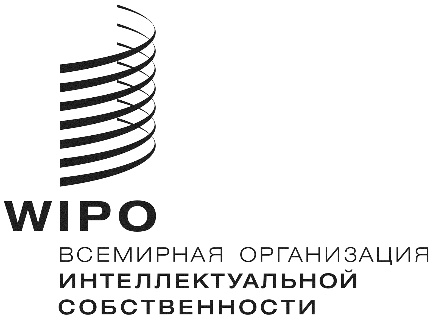 RPCT/CTC/30/6PCT/CTC/30/6PCT/CTC/30/6ОРИГИНАЛ:  английскийОРИГИНАЛ:  английскийОРИГИНАЛ:  английскийДАТА:  16 марта 2017 г.ДАТА:  16 марта 2017 г.ДАТА:  16 марта 2017 г.Область техникиКоличество(сотрудники, занятые полную рабочую неделю)Средний опыт работы в качестве экспертов (годы)Средний опыт работы в качестве экспертов (годы)Средний опыт работы в качестве экспертов (годы)Средний опыт работы в качестве экспертов (годы)Разбивка по квалификацииОбласть техникиКоличество(сотрудники, занятые полную рабочую неделю)SG-04Рабочий уровеньSG-05СтаршийэкспертSG-06РуководительотделаИтого по всем уровнямРазбивка по квалификацииМеханика1009,19,810,29,3*Электричество, электронные устройства1127,38,68,97,6*Химия1189,210,912,89,7*Биотехнологии688,99,311,29,1*Всего3988,69,810,7AGRICOLAАмериканское химическое сообщество (АХС)Онлайн-журналы BioOneBIOSISИнтерфейс базы данных ChEMBL ChemSpiderБаза данных по китайской традиционной медицинеМеждународный указатель патентов компании Derwent (DWPI)EBSCOhostЭльзевир (Elsevier)Европейская лаборатория молекулярной биологии – Европейский институт биоинформатики (EMBL-EBI)GenomequestЦифровая библиотека IEEE XploreБаза данных традиционных знаний ИндииJSTOR MEDLINENature и Nature BiotechnologyPATENTSCOPEPubAgPubMed и PubMed Central (Канада)Questel OrbitСеть научной и технической информации (STN)ScienceDirectScientific AmericanSpringerОнлайн-библиотека WileyWIPO CASEЖурнал World Patent InformationПринадлежащие Ведомству базы данных по заявкам национального уровня (например, в частности, по следующим странам:  Австралия; Япония; Соединенные Штаты; Франция; Корея; Турция; ЕПВ и Дания)Базы данных непатентной литературы (НПЛ) с прямым доступом, разработанные в соответствии с положениями части 4.2 «Руководства ВОИС по информации и документации в области промышленной собственности» (в частности, “Science”, Playthings, “Bioscience, Biotechnology and Biochemistry”)ВВП (паритет покупательной способности – ППС) (в международных долларах)ВВП (паритет покупательной способности – ППС) (в международных долларах)2015 г.  • Суммарный1,584 трлн долл. (16-е место) • На душу населения44 197 долл. (23-е место)ВВП (номинальный) (долл. США)ВВП (номинальный) (долл. США)2015 г.  • Суммарный1,551 трлн долл. (10-е место) • На душу населения43 249 долл. (16-е место)ГодОбласть техники2011–2012 гг.2012–2013 гг.2013–2014 гг.2014–2015 гг.2015–2016 гг.Международные заявки, запросы по главе IМеждународные заявки, запросы по главе IМеждународные заявки, запросы по главе IМеждународные заявки, запросы по главе IМеждународные заявки, запросы по главе IМеждународные заявки, запросы по главе IМеханика694708739718790Электричество/электронные устройства818833738701582Химия   Общая химия193224275219222   Органическая химия203192205183188Биотехнологии153139145148159Не назначено7682492213Всего2 1372 1782 1511 9911 954Международные заявки, запросы по главе IМеждународные заявки, запросы по главе IМеждународные заявки, запросы по главе IМеждународные заявки, запросы по главе IМеждународные заявки, запросы по главе IМеждународные заявки, запросы по главе IВсего 258270257268278ГодТип отчета20122013201420152016Отчеты о международном поиске и письменные сообщенияОтчеты о международном поиске и письменные сообщенияОтчеты о международном поиске и письменные сообщенияОтчеты о международном поиске и письменные сообщенияОтчеты о международном поиске и письменные сообщенияОтчеты о международном поиске и письменные сообщения92%94%94%95%96%Международные предварительные заключения о патентоспособностиМеждународные предварительные заключения о патентоспособностиМеждународные предварительные заключения о патентоспособностиМеждународные предварительные заключения о патентоспособностиМеждународные предварительные заключения о патентоспособностиМеждународные предварительные заключения о патентоспособности94%95%95%94%98%ГодОбласть техники2011–2012 гг.2012–2013 гг.2013–2014 гг.2014–2015 гг.2015–2016 гг.Механика10 04310 91610 84511 25313 615Электричество   Компьютеры5 7865 9736 0185 4335 848   Электричество/физика3 4093 4563 3603 2683 521Химия3 9953 4863 4163 3293 427   Общая химия   Органическая химия5 3865 2595 1375 2583 715Биотехнологии3 2103 0002 8502 8763 136Прочие3 7523 7273 7343 4763 843Всего35 58135 81735 36134 89337 104ГодПроцедура подачи2011–2012 гг.2012–2013 гг.2013–2014 гг.2014–2015 гг.2015–2016 гг.Первая национальная подача/внутренний приоритет1 8261 8091 5791 6061 591Приоритет по Парижской конвенции7 1317 0077 1425 8236 065Переход на национальную фазу PCT26 62427 00126 64027 46429 448Всего 35 58135 81735 36134 89337 104ПоказательОтправная точкаВремя в месяцахВремя в месяцах2011–2012 гг.2012–2013 гг.2013–2014 гг.2014–2015 гг.(по состояниюна 31.12.2016)До поискаНеприменимоПоскольку в настоящее время задачи по поиску и экспертизе выполняет один и тот же эксперт, CIPO не ведет отдельную статистику поиска.Поскольку в настоящее время задачи по поиску и экспертизе выполняет один и тот же эксперт, CIPO не ведет отдельную статистику поиска.Поскольку в настоящее время задачи по поиску и экспертизе выполняет один и тот же эксперт, CIPO не ведет отдельную статистику поиска.Поскольку в настоящее время задачи по поиску и экспертизе выполняет один и тот же эксперт, CIPO не ведет отдельную статистику поиска.Поскольку в настоящее время задачи по поиску и экспертизе выполняет один и тот же эксперт, CIPO не ведет отдельную статистику поиска.Поскольку в настоящее время задачи по поиску и экспертизе выполняет один и тот же эксперт, CIPO не ведет отдельную статистику поиска.До первой экспертизыХодатайство об экспертизеЗависит от дисциплины, но в среднем:Зависит от дисциплины, но в среднем:Данные недоступныДанные недоступныДанные недоступныДанные недоступны10,4До первой экспертизыХодатайство об экспертизеМеханикаМеханикаДанные недоступныДанные недоступныДанные недоступныДанные недоступны9,4До первой экспертизыХодатайство об экспертизеЭлектричество/электронные устройстваЭлектричество/электронные устройстваДанные недоступныДанные недоступныДанные недоступныДанные недоступны10,2До первой экспертизыХодатайство об экспертизеХимияХимияДанные недоступныДанные недоступныДанные недоступныДанные недоступныДо первой экспертизыХодатайство об экспертизе   Общая   химия   Общая   химияДанные недоступныДанные недоступныДанные недоступныДанные недоступны11,2До первой экспертизыХодатайство об экспертизе   Органическая    химия   Органическая    химияДанные недоступныДанные недоступныДанные недоступныДанные недоступны11,1БиотехнологииБиотехнологииДанные недоступныДанные недоступныДанные недоступныДанные недоступны10,2До выдачиХодатайство об экспертизеЗависит от дисциплины, но в среднем: Зависит от дисциплины, но в среднем: 48,445,742,740,335,7До выдачиХодатайство об экспертизеМеханикаМеханикаДанные недоступныДанные недоступныДанные недоступныДанные недоступны28,3До выдачиХодатайство об экспертизеЭлектричество/электронные устройстваЭлектричество/электронные устройстваДанные недоступныДанные недоступныДанные недоступныДанные недоступны42,1До выдачиХодатайство об экспертизехимияхимияДанные недоступныДанные недоступныДанные недоступныДанные недоступныДо выдачиХодатайство об экспертизе   Общая   химия   Общая   химияДанные недоступныДанные недоступныДанные недоступныДанные недоступны33,5До выдачиХодатайство об экспертизе   Органическая   Химия   Органическая   ХимияДанные недоступныДанные недоступныДанные недоступныДанные недоступны31,5БиотехнологииБиотехнологииДанные недоступныДанные недоступныДанные недоступныДанные недоступны58,4ПроизводительностьПроизводительностьПроизводительностьПроизводительностьПроизводительностьПроизводительность2011–2012 гг.2012–2013 гг.2013–2014 гг.2014–2015 гг.2015–2016 гг.Ходатайство об экспертизе29 07728 16128 49728 77629 050Распоряжение36 21137 68238 53336 37037 820Выдача отчета/заключения20 62421 52923 48223 74625 088Основа для расчетов 2011–2012 гг. 2012–2013 гг. 2013–2014 гг. 2014–2015 гг.Количество заявок (по состоянию на 31.12.2016)Все заявки на рассмотренииНеприменимоНеприменимоНеприменимоНеприменимо177 710Заявки в очереди на проведение поиска (в случаях, когда уплачены соответствующие сборы)Поскольку в настоящее время задачи по поиску и экспертизе выполняет один и тот же эксперт, отдельных данных нет.Поскольку в настоящее время задачи по поиску и экспертизе выполняет один и тот же эксперт, отдельных данных нет.Поскольку в настоящее время задачи по поиску и экспертизе выполняет один и тот же эксперт, отдельных данных нет.Поскольку в настоящее время задачи по поиску и экспертизе выполняет один и тот же эксперт, отдельных данных нет.Поскольку в настоящее время задачи по поиску и экспертизе выполняет один и тот же эксперт, отдельных данных нет.Заявки в очереди на проведение первой экспертизы (в случаях, когда уплачены соответствующие сборы)45 28136 87230 12528 36722 5621869 г.Отделы по работе с патентами, товарными знаками и промышленными образцами учреждены и действуют при Министерстве сельского хозяйства.1918 г.Министерство торговли и коммерции относит к сфере своей компетенции патенты, товарные знаки, авторские права, промышленные образцы и товарные знаки производителей древесины.1927 г.Патенты, товарные знаки, авторские права, промышленные образцы и товарные знаки производителей древесины переходят в сферу компетенции Департамента статс-секретаря.1966 г.В течение краткого периода времени Канцелярия Генерального регистратора действует в качестве отдельного правительственного департамента и отвечает за патенты, товарные знаки, авторские права, промышленные образцы и товарные знаки производителей древесины.1967 г.Канцелярия Генерального регистратора переходит в ведение нового Министерства по делам потребителей и корпораций.1973 г.При Министерстве по делам потребителей и корпораций учреждается Бюро интеллектуальной собственности, призванное «обеспечить скоординированный подход к обязанностям Министерства в отношении патентов, авторских прав, товарных знаков и промышленных образцов».1992 г.Канадское ведомство интеллектуальной собственности становится Специальным исполнительным органом в рамках Министерства по делам потребителей и корпораций (МПК).1994 г.Министерство по делам потребителей и корпораций (МПК) переименовывается в Министерство промышленности Канады. 2016 г.Мандат Министерства промышленности Канады обновляется, и оно переименовывается в Министерство инновационной деятельности, науки и экономического развития Канады.